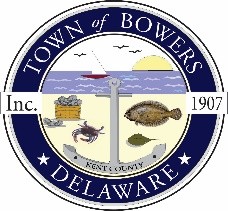 The Town of Bowers
3308 Main St. 
Frederica, DE   19946
(302) 572-9000
bowersbeach.delaware.govMEETING MINUTESThe meeting was called to order at 7:00 pm on March 8, 2018 by Mayor Ada Puzzo. Council members present:  Patty Mabis, Helena Hannah, Shirley Pennington, and Bob McDevitt.The Pledge of Allegiance was recited in unison.Minutes:A motion was made by Patty Mabis, seconded by Bob McDevitt to accept the February 2018 minutes.  Motion carried.Treasurer’s Report:The Treasurer’s report was read.  A motion was made by Shirley Pennington, seconded by Patty Mabis to accept the Treasurer’s report.  Motion carried.Helena also gave an overview of the budget to date with projected vs. actual.COMMITTEE REPORTSParks & Recreation:  No Report.Planning: No Report.Streets: No Report.Board of Adjustments:  No Report.Zoning & Code Revisions:  No ReportCode Enforcement:  No ReportOLD BUSINESSDrainage- This project should have started and been completed by April 15th but Monday the Mayor received an email that we went past a deadline of March 1st.  This deadline was set by the Army Corp of Engineers.  We tried for an exception but that doesn't look likely to happen.  The project will now likely start in August.  There was a discussion on the floor concerning the matter.  There were some concerns about the standing water, overflowed ditches, and excess water on properties as this could present a health issue with mosquitoes.  Since the project has been delayed we will try to get the potholes addressed.  Shirley will contact mosquito control if there is a need for additional spraying.  The valve for the project will be stored in the basement of the museum or town hall whichever location has the room.  Jim Martin and Bob McDevitt will handle this matter.KC Crime Watch: - At the last meeting a report was given on crimes in the area and Troop 3 has an excellent clearance rate.  They also gave hints to prevent burglaries.Reitmeier Property: - The town will get a good deal on the property and it will be of value to the town.  The property is a little over 5 acres and could be used in the future to help with drainage if needed. NEW BUSINESSCD Renewal - Our investment CD matured last week and we need to figure out what we would like to do with it.  Helena will be meeting with the bank to discuss and will bring back suggestions to the next meeting.Upcoming Museum Events - The Spaghetti Dinner went well.  The new museum is almost complete.  They would like to praise the USDA for all of their assistance with the museum.OPEN DISCUSSIONNo open discussion.NEXT MEETING AND ADJOURNMENTThere being no further business, a motion was made by Shirley Pennington and seconded by Patty Mabis to adjourn the meeting at 7:46 pm.  Motion Carried.The next town meeting will be held on April 12, 2018 starting at 7:00 pm.Town Meetings are held the second Thursday of each month unless changed by the Mayor.Respectfully submitted,Shirley A. PenningtonSecretary